RICARD CRUGERWeb DesignerTOHR Departement Company Name City Adress08 February 2018CONTACTPhone+62 85 7430000Email XXXl@gmail.comWebsiteXXX.comCOVER LETTERLorem ipsum dolor sit amet, consectetuer adipiscing elit, sed diam nonummy nibh euismod tincidunt ut laoreet dolore magna aliquam erat volutpat. Ut wisi enim ad minim veniam, quis nostrud exerci tation ullamcorper suscipit lobortis nisl ut aliquip ex ea commodo consequat. Duis autem vel eum iriure dolor in hendrerit in vulputate velit esse molestie consequat, vel illum.dolore eu feugiat nulla facilisis at vero eros et accumsan et iusto odio dignissim qui blandit praesent luptatum zzril delenit augue duis dolore te feugait nulla facilisi.Lorem ipsum dolor sit amet, cons ectetuer adipiscing elit, sed diam nonummy nibh euismod tincidunt.Lorem ipsum dolor sit amet, consectetuer adipiscing elit, blandit praesent luptatum zzril delenit augue duis. nostrud exerci tation ullamcorper suscipit lobortis nisl.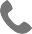 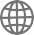 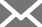 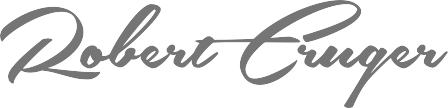 SirecenlyRobert Cruger